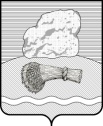 РОССИЙСКАЯ ФЕДЕРАЦИЯКалужская областьДуминичский районСельская Дума сельского поселения«ДЕРЕВНЯ ДУМИНИЧИ»РЕШЕНИЕ «27» сентября 2023   года                                                                                         № 19О признании утратившим силу Решения сельской Думы сельского поселения «Деревня Думиничи» от 02.12.2022 №24 «Об утверждении Положения о помощнике депутата сельской Думы сельского поселения «Деревня Думиничи»» В соответствии с Федеральным законом от 06.10.2003 № 131-ФЗ «Об общих принципах организации местного самоуправления в Российской Федерации», на основании экспертного заключения правового управления Администрации  Губернатора Калужской области №246-П-07/2023 от 24.01.2023, руководствуясь Уставом сельского поселения «Деревня Думиничи», сельская Дума сельского поселения «Деревня Думиничи» РЕШИЛА:          1. Решение сельской Думы сельского поселения «Деревня Думиничи» от 02.12.2022 №24 «Об утверждении Положения о помощнике депутата сельской Думы сельского поселения «Деревня Думиничи»» признать утратившим силу ввиду несоответствия федеральному законодательству.          2. Настоящее решение подлежит обнародованию и размещению на официальном сайте органов местного самоуправления сельского поселения «Деревня Думиничи» http://spduminichi.ru/.          3.   Настоящее решение вступает в силу со дня его обнародования Глава сельского поселения                                                             Н.А.Соломина 